EMPLOYMENT  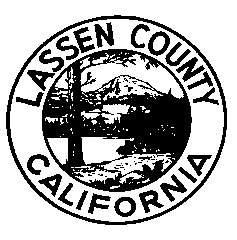 Behavioral Health Case Worker I/IISalary and BenefitsBH Case Worker I     $19.21 - $23.11 hourly, plus benefits BH Case Worker II   $21.06 - $25.36 hourly, plus benefits  Filing Deadline5:00 p.m. December 6, 2016Duties and ResponsibilitiesThe Behavioral Health Case Worker provides clinical  to the clinical mental health staff, provides alcohol and drug treatment services, and provides crisis intervention to the public.  The major duties of the job include:Monitor service delivery to ensure an individual client’s access to mental health services, drug and alcohol services, and all other necessary rehabilitative services.Monitor an individual’s progressProvide crisis intervention services and W&I Code 5150 assessments. Assist in developing an overall plan for the client.Identify and pursue service resources intra and interagency consultation, communication, coordination and referral including those services necessary to treat co-occurring disorders as well as alcohol and substance abuse.May serve on an on-call basis for response to emergency crisis counseling calls.Prepare daily records and summarize progress of treatment for clients under direction of Rehabilitation Specialist and the AOD Counseling Supervisor.Assist in the public relations of the program, including educational and consultational presentations.Make home or agency visits.Learn to recognize mental health and alcohol and drug needs for the community and available community resources.May work with mental health, alcohol and drug staff and other H&SS staff to conduct mental health education programs for the community.May provide training to volunteers in various programs.Assist in the supervision, evaluation, monitoring, and motivation of volunteer aides in programs.Perform Alcohol and Drug Case Management.Manages co-occurring disorder services.Serves as a member of a Multidisciplinary Team for Alcohol and Drug, Mental Health and Family and Children Protective Services.Perform related duties as assigned. Minimum QualificationsEducation:	BHCW I:  An Associate’s degree in psychology or a related field.		BHCW II: A Bachelor’s degree in psychology or a related field.Experience:	BHCW I: Two years experience providing rehabilitation and counseling services to individuals with emotional and mental problems preferred. Certified AOD Counselor or registered as an intern with one of the Dual diagnosis training, experience and knowledge preferred.  If recovering, two years of stable, continuous sobriety.		BHCW II:  Three to four years experience providing rehabilitation and counseling services to individuals with emotional and mental problems. Dual diagnosis training, experience and knowledge preferred. If recovering, two years of stable, continuous sobriety.License:	Possession of or ability to obtain a valid  driver’s license.Selection ProcessApplication materials will be reviewed, and the best-qualified applicants will be invited to Susanville to participate in interviews.How to ApplyAn application may be obtained from the Personnel Office listed below or by visiting our website at http://lassencounty.org .  It is your responsibility to provide specific, accurate and complete information describing how you meet the minimum qualifications.  Qualified applicants are invited to submit an official  application to:Lassen County Personnel Department	 (530) 251-8320 221 South Roop Street Ste. 3	Susanville, California 96130		    Opened:  November 17, 2016 General Information    is an equal opportunity employer hiring employment eligible applicants.Disabled applicants who require special testing arrangements should contact the Personnel Department prior to the filing deadline.In accordance with the Immigration Reform and Control Act, applicants must provide acceptable proof of identity or authorization to work in the .                                 A thorough background investigation will be conducted prior to employment.  The investigation may include reference checks, fingerprinting, credit check, driver history and inquiry to local, state and federal files to obtain criminal history information.All applicants who meet the minimum qualifications are not guaranteed advancement through any subsequent phase of the selection process.Selection processes may include, but are not limited to, one or more of the following: application review, competitive screening, written examination, performance examination, and/or oral examination.This bulletin is solely for the purpose of announcing a job opening.  It does not constitute a contract, expressed or implied, and any provisions contained herein may be modified or revised without notice.